Сумська міська радаВиконавчий комітетРІШЕННЯ
	Розглянувши висновок від 04 липня 2019 року про підтвердження місця проживання дітей, ОСОБА 1, ОСОБА 2, для їх тимчасового виїзду за межі України, заяву ОСОБА 3, документи, передбачені пунктом 721 Порядку провадження органами опіки та піклування діяльності, пов’язаної із захистом прав дитини, затвердженого постановою Кабінету Міністрів України від 24.09.2008 № 866 «Питання діяльності органів опіки та піклування, пов’язаної із захистом прав дитини», та інші документи, зібрані службою у справах дітей Сумської міської ради, встановлено, що діти зареєстровані за адресою: АДРЕСА 1, проживають разом із заявником за адресою: АДРЕСА 1.Враховуючи викладене, керуючись частиною другою статті 19, частиною п’ятою статті 157 Сімейного кодексу України, пунктом 721 Порядку провадження органами опіки та піклування діяльності, пов’язаної із захистом прав дитини, затвердженого постановою Кабінету Міністрів України                        від 24.09.2008 № 866 «Питання діяльності органів опіки та піклування, пов’язаної із захистом прав дитини», підпунктом 4 пункту «б» частини першої статті 34, частиною першою статті 52 Закону України «Про місцеве самоврядування в Україні», враховуючи рішення комісії з питань захисту прав дитини від 05.07.2019, протокол № 10, беручи до уваги відсутність інформації про наявність рішення суду про визначення місця проживання дитини з іншим із батьків або відкриття провадження у справі щодо визначення місця проживання дитини, виконавчий комітет Сумської міської радиВИРІШИВ:1. Затвердити висновок служби у справах дітей Сумської міської ради                     від 04 липня 2019 року про підтвердження місця проживання дітей, ОСОБА 1, ОСОБА 2, разом з матір’ю, ОСОБА 3, для їх тимчасового виїзду за межі України.2. Заявника повідомлено про необхідність інформування служби  у справах дітей Сумської міської ради про повернення дитини в Україну протягом місяця з дня в’їзду в Україну та про відповідальність, передбачену частиною сьомою статті 184 Кодексу України про адміністративні правопорушення за умисне порушення встановленого законом обмеження щодо строку перебування дитини за межами України.3. Це рішення пред’являється під час перетинання державного кордону України та діє протягом одного року з дня набрання ним законної сили.4. Рішення набирає законної сили 24 липня 2019 року.5. Контроль за виконанням цього рішення покласти на заступника міського голови з питань діяльності виконавчих органів ради Дмітрєвскую А.І.Міський голова								О. М. ЛисенкоПодопригора 701-915Надіслати:  Подопригорі В.В. - 3 екз.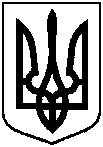 від  12.07.2019  № 366      Про затвердження висновку      служби у справах дітей Сумської міської ради про підтвердження місця проживання дітей, ОСОБА 1, ОСОБА 2, для їх тимчасового виїзду за межі України